§1827.  Powers; Bureau of General ServicesThe Department of Administrative and Financial Services, through the Bureau of General Services, may establish the Central Services Division in the Bureau of General Services for the purpose of operating the postal service, central copy and duplicating service, central warehouse, surplus property service and central mail room.  The Bureau of General Services may:  [PL 2005, c. 386, Pt. H, §10 (NEW).]1.  Postal service.  Purchase or contract for all postal service required for the use of State Government or any department or agency thereof;[PL 2005, c. 386, Pt. H, §10 (NEW).]2.  Central copy and duplicating.  Establish and conduct a central printing service, copy service and audio-visual service at the seat of government. Such services must be available to all departments and agencies of State Government. The Director of the Bureau of General Services may make charges to those departments and agencies of State Government making use of the facilities and supplies of the central printing service;[PL 2005, c. 386, Pt. H, §10 (NEW).]3.  Central warehouse.  Establish and operate, with the approval of the Commissioner of Administrative and Financial Services, a warehouse that, in the judgment of the Director of the Bureau of General Services, is determined necessary for the storage and distribution of supplies, materials and equipment by resale, rental or other method, required for use by State Government or any department or agency, or any political subdivision or school administrative unit. In accordance with section 1587, the Director of the Bureau of General Services may purchase, lease, lease-purchase or enter into other financing agreements for the acquisition of equipment in accordance with this subsection when it can be demonstrated that any such action or agreement provides a clear cost advantage to the State;[PL 2005, c. 386, Pt. H, §10 (NEW).]4.  Central mail room.  Establish and conduct a central mail room for the state departments and agencies at the seat of government;[PL 2005, c. 386, Pt. H, §10 (NEW).]5.  Surplus property.  Transfer to or between state departments and agencies or educational institutions or sell supplies, materials and equipment that are surplus, obsolete or unused;[PL 2005, c. 386, Pt. H, §10 (NEW).]6.  Internal service fund accounts.  Maintain or establish, through the Office of the State Controller, an internal service fund account for each of the central services described in subsections 1 to 5. The funds deposited in the account must include, but are not limited to, appropriations made to the account, funds transferred to the account from within the Department of Administrative and Financial Services, funds received from state departments and agencies using the services provided by the central services and earnings by the fund from the Treasurer of State's pool.Each of the central services described in subsections 1 to 5 may levy charges according to a rate schedule recommended by the Director of the Bureau of General Services and approved by the Commissioner of Administrative and Financial Services against all departments and agencies using their services.[PL 2005, c. 386, Pt. H, §10 (NEW).]SECTION HISTORYPL 2005, c. 386, §H10 (NEW). The State of Maine claims a copyright in its codified statutes. If you intend to republish this material, we require that you include the following disclaimer in your publication:All copyrights and other rights to statutory text are reserved by the State of Maine. The text included in this publication reflects changes made through the First Regular Session and the First Special Session of the131st Maine Legislature and is current through November 1, 2023
                    . The text is subject to change without notice. It is a version that has not been officially certified by the Secretary of State. Refer to the Maine Revised Statutes Annotated and supplements for certified text.
                The Office of the Revisor of Statutes also requests that you send us one copy of any statutory publication you may produce. Our goal is not to restrict publishing activity, but to keep track of who is publishing what, to identify any needless duplication and to preserve the State's copyright rights.PLEASE NOTE: The Revisor's Office cannot perform research for or provide legal advice or interpretation of Maine law to the public. If you need legal assistance, please contact a qualified attorney.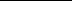 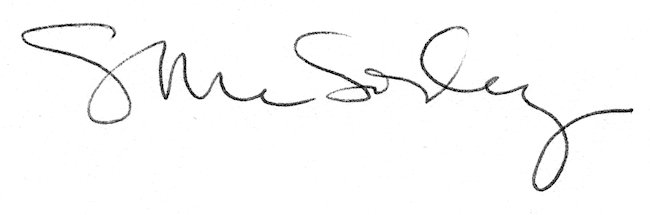 